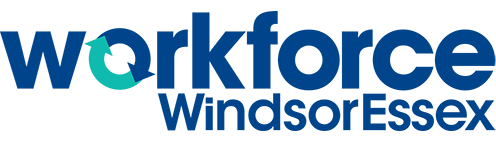 WENav- JeunesseJOURNAL DE DÉVELOPPEMENT DES COMPÉTENCES	ÉTAPES DE L’ACTIVITÉ :Dans le cadre ci-dessous, énumère et explique 3 ou 4 qualités que tu possèdes en tant qu’individu(e) :Énumère et explique 3 ou 4 compétences pertinentes à une des professions que tu as choisi dans la feuille de travail Exploration des nouvelles carrières :Fais une réflection de si tes qualités sont alignées avec les compétences requises de la profession que tu as choisi. Si elles sont alignées, expliquez comment tu pourrais maintenir ces qualités. Sinon, faites une réflection de comment tu pourrais acquérir les compétences requises de ta profession idéal :